CASA PARA PÁJAROSMATERIALESCartón de leche o zumoTijerasCartón o cartulina PaloPegamento ¿CÓMO SE HACE?Recorta un agujero en uno de los lateralesPega el palo debajo del agujeroHaz el tejado con el cartónDecora a tu gusto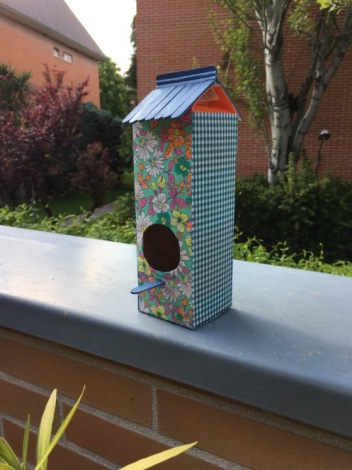 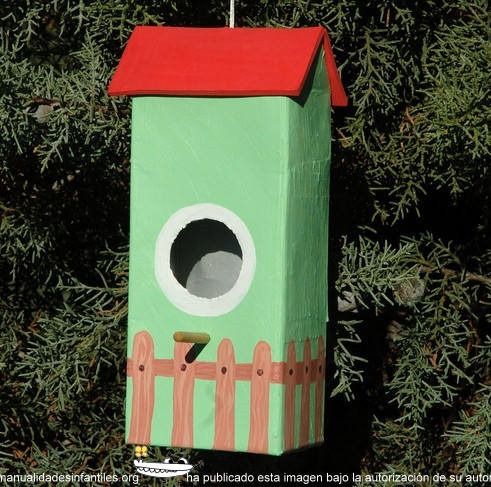 